	ПРОЕКТКРЕМЕНЧУЦЬКА РАЙОННА РАДАПОЛТАВСЬКОЇ ОБЛАСТІ(двадцять третя сесія сьомого скликання)РІШЕННЯвід “   ”                     2018 року                                    м. КременчукПро    звернення    депутатів  Кременчуцької   районної      ради       Полтавської       областідо  Президента  України, Кабінету Міністрів України,     Антимонопольного         комітетуУкраїни, Національної комісії,  що здійснює регулювання    у     сферах     енергетики    та комунальних  послуг,  Полтавської обласної ради,    Полтавської     обласної     державної адміністрації     з     приводу    недоцільності встановлення  на комерційних вузлах обліку  автоматизованих пристроїв передачі даних  Відповідно до ст. 43 Закону України «Про місцеве самоврядування в Україні», районна рада вирішила:      1. Схвалити текст звернення депутатів Кременчуцької районної ради Полтавської області до Президента України, Кабінету Міністрів України, Антимонопольного комітету  України, Національної комісії, що здійснює регулювання у сферах енергетики та комунальних послуг, Полтавської обласної ради, Полтавської обласної державної адміністрації  з приводу недоцільності встановлення на комерційних вузлах обліку  автоматизованих пристроїв передачі даних  (додається).      2.Звернення надіслати до Президента України, Кабінету Міністрів України, Антимонопольного комітету  України, Національної комісії, що здійснює регулювання у сферах енергетики та комунальних послуг, Полтавської обласної ради, Полтавської обласної державної адміністрації.       3. Контроль за виконанням рішення залишаю за собою.   ГОЛОВА РАЙОННОЇ РАДИ 				                                А.О. ДРОФАРішення підготовлено:Депутат  районної ради                                                                Е.І. СкляревськийПогоджено:Начальник юридичного відділурайонної ради                                                                                 Н.В. ЦюпаГолова постійної комісії  Кременчуцької районної    ради    з   питань     бюджету,соціально    –    економічного    розвитку, приватизації,                   підприємництва, промисловості,                     інвестиційної діяльності та регуляторної         політики	                                     М.К. Черниш                    Голова   постійної   комісії   Кременчуцької районної  ради  з питань  агропромислового комплексу, земельних   відносин,  надр     та екології                                                                                             В.І. БуленкоГолова постійної комісії Кременчуцької районної ради з питань  самоврядування, адміністративно     –       територіального устрою,    депутатської      діяльності   та етики,       законності,       правопорядку та боротьби з корупцією                                                                    С.В. ЛуценкоГолова постійної комісії районної ради з питань будівництва, транспортуі зв’язку, управління та розпорядження об’єктами комунальної власності, благоустрою                                                                     А.О. АрішінГолова постійної комісії Кременчуцької районної ради з питань освіти, культури, сім’ї, молоді, спорту, туризму та зв’язків з засобами масовоїінформації                                                                                            І.В. БлизнюкГолова   постійної  комісії Кременчуцькоїрайонної ради з питань  охорони здоров’я, соціального захисту населення                                                          Н.Ю. МазЗВЕРНЕННЯдепутатів Кременчуцької районної ради Полтавської області до Президента України, Кабінету Міністрів України, Антимонопольного комітету  України, Національної комісії, що здійснює регулювання у сферах енергетики та комунальних послуг, Полтавської обласної ради, Полтавської обласної державної адміністрації  з приводу недоцільності встановлення на комерційних вузлах обліку  автоматизованих пристроїв передачі данихПостановою №2494  від 30 вересня 2015 року Національна комісія, що здійснює державне регулювання у сферах енергетики та комунальних послуг, ухвалила рішення «Про затвердження Кодексу газорозподільних систем», яким передбачено встановлення на комерційних вузлах обліку  автоматизованих пристроїв передачі даних. Спочатку це стосувалося великих споживачів, де можливо встановлення такого обладнання і є виправданим. Але в подальшому шляхом внесення змін до вказаної постанови її дію було поширено на споживачів, які споживають   до 10 тис. м3  природного газу.Внаслідок цього бюджетні установи та заклади комунальної форми власності, які надають соціально важливі послуги населенню, а саме: школи, дитячі садочки, позашкільні заклади, ФАПи, амбулаторії, лікарні, будинки дитячої та юнацької творчості, дитячі спортивні школи, будинки культури, бібліотеки, музичні школи, заклади соціального захисту населення та інші, змушені будуть додатково витратити на кожен вузол обліку газу близько 14 тисяч гривень.Слід зазначити, що на даних об`єктах добове споживання газу  в опалювальний сезон складає не більше 10 м3, це при наявності газового котла, а в закладах де використовується газ лише для приготування їжі це взагалі місячна норма.  Таким чином  фактично відсутнє будь-яке економічне або правове обґрунтування необхідності та доцільності встановлення на існуючих комерційних вузлах обліку (лічильниках газу) автоматизованих пристроїв передачі даних на об’єктах з незначним обсягом споживання природного газу.   З метою контролю споживання газу пропонуємо проводити передачу даних власниками комерційних вузлів  особисто один раз на місяць або на декаду, чи можливо за іншим узгодженим графіком в електронному вигляді через інтернет (SMS, електронна пошта, мобільні додатки  і т. Ін.). Для прикладу так як це на сьогодні здійснюється через особистий кабінет споживачими електроенергії. Ці способи передачі данних про обсяги спожитого газу є не менш точними і ефективними, але набагато простішими і доступнішими для споживачів.В решті решт на сьогодні є безліч  альтернативних можливостей передачі таких даних і без  запровадження постачальниками газу подібних «заплутаних схем», проектів, необгрунтованої зміни приладів обліку. На сьгогодні споживачів газу фактично змушують купляти ці «автоматизовані пристрої передачі даних» тільки у конкретно визначених постачальників, що є по суті незаконним лобіюванням інтересів окремих приватних компаній.Сподіваємося, що вищі органи державної влади забезпечать перегляд норм вказаної постанови та захистять бюджетні установи і інші заклади від  свавілля приватних газопостачальних організацій, які використовують своє монопольне становище для незаконного збагачення.                                                                   Підтримано рішенням 23 сесії                                                 Кременчуцької районної  ради                                                                  7 скликання від «___» ________2018 р.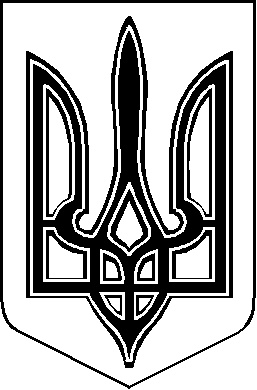 